ACTA.43---------------H. Ayuntamiento de Santa María del Oro, Jalisco.------------------------------Acta de  Sesión extraordinaria de H. Ayuntamiento No.43--------------------------En  el  Municipio de Santa María del oro, Jalisco. Siendo las ___________horas del día 18 dieciocho de Agosto del año 2017 dos mil diecisiete, bajo Articulo 115 de la Constitución Política de los Estados Unidos Mexicanos, en su fracción I, como de los artículo 2, 3,  10, 28, 29, 32 de la  Ley de Gobierno y la Administración Pública Municipal del Estado de Jalisco, se reunieron en la Sala de sesiones del Palacio Municipal, los C.C. Eleazar Medina Chávez, presidente Municipal, Fortunato Sandoval Farías Sindico y los regidores C.C. Angélica María Barajas Vaca, Leonel González Barajas, Alma Rosa López Chávez, Benjamín Chávez Mendoza, Mayra Adelaida Chávez Chávez, Israel Sandoval Rodríguez, J. Joaquín Cisneros Carranza,  Lilia Sandoval Chávez y Gerónimo López Jiménez  Con el objeto de celebrar la  Cuadragésima tercera sesión de H Ayuntamiento con carácter de extraordinaria, a la que fueron previamente convocados.---------------------------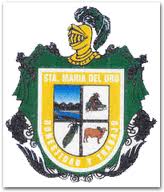 --------Acto seguido, el Sindico del Ayuntamiento, C. Fortunato Sandoval Farías, manifiesta que existe quórum legal para sesionar. En uso de la voz el Presidente Municipal, Eleazar Medina Chávez, declara: “el inicio de la Sesión”.-------------------------------------------------------------------------------------------------A continuación el Secretario General y Sindico del Ayuntamiento, el C. Fortunato Sandoval Farías Da lectura a la propuesta de orden del día.-------- -------------------------------------------------------------------------------------------------------------Punto primero: Palabras de bienvenida, Lista de asistencia y declaración de quórum legal.------------------------------------------------------------------------------------Punto segundo: se dispensa la lectura del acta anterior,  como de su ratificación.----- --------------------------------------------------------------------------------------------------------------------------------------------------------------------------------------Punto tercero: Aprobación de la sesión extraordinaria celebrada el día 18 dieciocho de agosto del  año dos mil diecisiete 2017.---------------------------------------------------------------------------------------------------------------------------------------Punto cuarto: El C. Eleazar Medina Chávez somete aprobación al H. Ayuntamiento ,la iniciativa  de ley de ingresos del Municipio De Santa María Del Oro ,Jalisco para el ejercicio fiscal 2018,con un aumento del 4% referente a la inflación ,presentada por el Encargado de Hacienda Municipal Alonso López López ,para que sea enviada al Congreso del Estado de Jalisco y se ponga a su consideración para la aprobación definitiva de dicha ley .---------------------------------------------- --------------------------------------------------------------------------Punto quinto: Asuntos Generales.------------------------------------------------------------------------------------------------------------------------------------------------------------Punto sexto: Clausura de sesión --------------------------------------------------------------------------------------------------------------------------------------------------------------Acto seguido el Presidente Municipal, el C. Eleazar Medina Chávez, solicita se de lectura, punto por punto de lo ya mencionados para que se dicte la resolución a ello, pidiendo al Secretario Gral. Y Sindico que lo someta a votación. El Secretario Gral. Y Síndico del H. Ayuntamiento, C. Fortunato Sandoval Farías. Pide la votación e informa al Presidente Municipal, el C. Eleazar Medina Chávez, el sentido en que se sometió el voto. -----------------------------------------------------------------------------------------------------------------------------------En relación al primer punto del orden del día, el Secretario Gral. Y Síndico del Ayuntamiento, C. Fortunato Sandoval Farías Manifiesta que ya se ha dado cumplimiento a dicho punto, relativo a palabras de bienvenida,  lista de asistencia y declaración de quórum legal. Declara abierta la discusión de la propuesta de referencia, sírvanse manifestar el voto, una vez discutido  este es aprobado por decisión unánime. ---------------------------------------------------------------------------------------------------------------------------------------------------------------- En relación al segundo  punto del orden del día, el Secretario General y Síndico el C. Fortunato Sandoval Farías, da lectura a la propuesta de aprobación dispensando la lectura del acta anterior,  como de su ratificación. Declara abierta la discusión y en su caso aprobación de la propuesta de referencia, sírvase manifestar su voto, una vez discutido  este es aprobado por decisión unánime.------------- -----------------------------------------------------------------------------------------------------------------------------------------------------------------En relación al tercer punto del orden del día, el Secretario General y Sindico del H. Ayuntamiento, C. Fortunato Sandoval Farías. Somete  aprobación la sesión Extraordinaria celebrada el día  18 dieciocho  del mes de agosto del  año dos mil diecisiete 2017. Declara abierta la discusión de la propuesta de referencia, sírvase manifestar su voto, una vez discutido  este es aprobado por decisión unánime. ---------------------------------------------------------En relación al cuarto punto del orden del día, el Secretario General y Sindico el C. Fortunato Sandoval Farías. Solicita el desahogo referente a la propuesta del C. Eleazar Medina Chávez, somete aprobación al H. Ayuntamiento, la iniciativa  de ley de ingresos del Municipio De Santa María Del Oro, Jalisco para el ejercicio fiscal 2018, con un aumento del 4% referente a la inflación, presentada por el encargado de Hacienda Municipal Alonso López López, para que sea enviada al Congreso del Estado de Jalisco y se ponga a su consideración para la aprobación definitiva de dicha ley. Este es aprobado por decisión unánime. --------------------------------------------------------------En relación al quinto punto del orden del día, el Secretario General y Síndico el C. Fortunato Sandoval Farías, somete el desahogo referente a los asuntos generales. Declara abierta la discusión y en su caso aprobación de la propuesta  de referencia, sírvase manifestar si existe asunto a tratar, una vez discutido y sin existir otro asunto, este es aprobado por decisión unánime.-------------------------------------------------------------------------------------------------------------En relación al sexto punto del orden del día, no habiendo más asuntos que tratar siendo las ____________(                                                                           ) del día 18 dieciocho de agosto del 2017, el Presidente Municipal, el c. Eleazar Medina Chávez, declara: clausurada esta sesión extraordinaria de H. Ayuntamiento, --------------------------------------------------------------------------------------------------------------------------------------------------------------------------------------Levantándose la presente acta, en cumplimiento a lo dispuesto por los artículos anterior mente citados. Artículos 53 fracción 1 y 3, de la Ley de Gobierno de Administración Pública Municipal de Estado de Jalisco. “Doy fe”: el Secretario  General y Sindico del H. Ayuntamiento de Santa María del Oro, Jalisco.-------------------------------------------------------------------------------------- ---H. Ayuntamiento de Santa María del Oro, Jalisco.------------------------------------------------C. Eleazar Medina ChávezPresidente Municipal-------------------------------------------------	               ---------------------------------------------       C. Angelica María Barajas Vaca                                          C. Leonel González BarajasRegidor                                                                          Regidor.-----------------------------------------------                       	-----------------------------------------      C. Alma Rosa López Chávez        	                     C. Benjamín Chávez Mendoza                               Regidor 	                                                                   Regidor----------------------------------------	                                    -----------------------------------------C. Mayra Adelaida Chávez Chávez                                               C. Israel Sandoval Rodríguez                   Regidor                                                                                                 Regidor-------------------------------------------                                                     C. J. Joaquín Cisneros Carranza	                                                                        Regidor---------------------------------------------	                           -----------------------------------------                C. Lilia Sandoval Chávez	         C. Gerónimo López Jiménez                               Regidor	                           Regidor_________________________________C. Fortunato Sandoval Farías.Secretario General Y Síndico------------------------------------------------------------------------------------------------------------------------------------------------------------------------------------------------------------------------------------------------------------------------------------------------------------------------------------------------------------------------------------------------------------------------------------------------------------------------------------------------------------------------------------------------------------------------------------------------------------------------------------------------------------------------------------------------------------------------------------------------------------------------------------------------------------------------------------------------------------------------------------------------------------------------------------------------------------------------------------------------------------------------------------------------------------------------------------------------------------------------------------------------------------------------------------------------------------------------------------------------------------------------------------------------------------------------------------------------------------------------------------------------------------------------------------------------------------------------------------------------------------------------------------------------------------------------------------------------------------------------------------------------------------------------------------------------------------------------------------------------------------------------------------------------------------------------------------------------------------------------------------------------------------------------------------------------------------------------------------------------------------------------------------------------------------------------------------------------------------------------------------------------------------------------------------------------------------------------------------------------------------------------------------------------------------------------------------------------------------------------------------------------------------------------------------------------------------------------------------------------